                 ЗОНДОВЫЕ ПРОЦЕДУРЫ. ДУОДЕНАЛЬНОЕ ЗОНДИРОВАНИЕДУОДЕНАЛЬНОЕ ЗОНДИРОВАНИЕ – это (дать определение)_________________________________________________________________________________________________________________________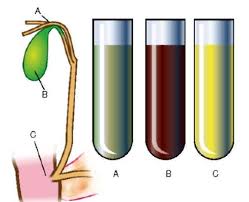 Цель процедуры:_____________________________Показания к процедуре:_______________________Противопоказания к процедуре:________________
    Подготовка пациента к дуоденальному зондированию           (перечислить):___________________________________________________________________________________________________________________________________________________________________________________________________________________________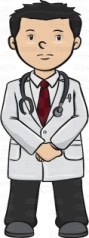 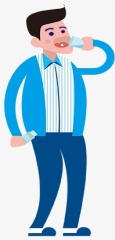  Полезные советы пациенту:_______________________________________________________________________________________________________________________________________________________________________________________________________________________________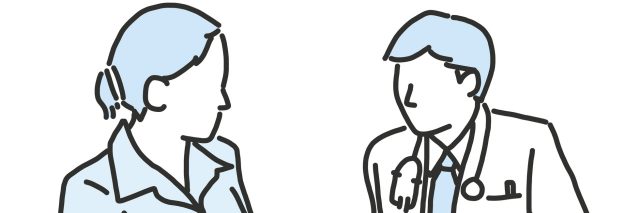 Перечислите перечень необходимого оснащения для осуществления дуоденального зондирования:___________________________________________________________________________________________________________________________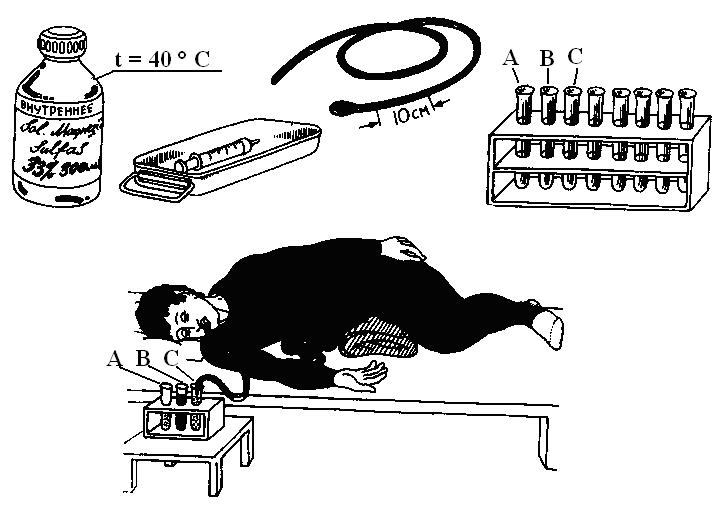 ПОРЦИЯ А – это_______________________________ПОРЦИЯ В – это_______________________________                                                                ПОРЦИЯ С – это_______________________________